                                                                     Minutes                                            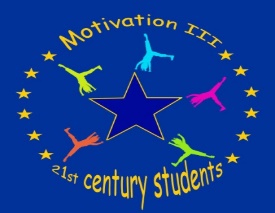                                            tifesti School ,VRANCEA,                                                             ROMANIA                                                                           Motivation iii                                    3rd short–term exchanges of groups of pupils in Romania                                                               Meeting programme                                            16th -18th  march 2022,romaniaAll delegations arrived on Tuesday 15th March 2O22 according to the individual time of arrival previously arranged. This made it possible to start the planned activities the next Wednesday. On WednesdayMobility in Romania started with the reception of the guests in our school, where they were greeted with bread and salt according to our ancient customs.The official opening   took part in a warm atmosphere in the school's festive hall  where participated: Andrei Danisor from  Vrancea School Inspectorate, the Mayor of Ţifeşti Gabriel Postolache, the director of Tifesti school Gabriel Sibechi, the local press, students and teachers of five delegations.After the official opening, and after receiving their School ID Badges and introducing themselves each delegation gave presentations about their countries, cities, schools. Then they presented the activities carried out in each school The students of  Ţifeşti School offered an artistic programme to the guests with Romanian folk songs and dances. The delegations had a tour of the Romanian Host School in order to start getting to know one another. Then Romanian students made a presentation about Eco club  -how they made things  from recycle objects.On ThursdayWe visited  Lepşa where the delegations made an ecological action”- cleaning a particular region, collecting waste,  and gathered materials from nature that we  used for making an art product. The delegations collected rubbish,;they cleaned up a local area they have developed team spirit, cooperating and were satisfied by volunteering they have done . Then we visited  Putna Waterfall, Tişti Key Reservation and  Lepsa Monastery.The guests were delighted by the Romanian traditions and customs, by the geographic beauty of our country, the landscapes discovered leaving it almost breathless. After that we transfered to Marasesti  heros’ Mausoleum In the afternoon , Iresti Parish Choir,  accompanied by the priest Ionel Miron, offered a great programme to our guests.On FridayVisiting juice Factory - we also visited “Casa Panciu”, where the delegations got information about the way the business started , about entrepreneurship.  Panciu wine house was founded in 2005 by the businessman Dorinel Guzu, originally from Tifesti.Since 2009 Panciu Domains are the heart and soul of wines from over 120 hectares of vineyards located in this area. Eco Garden : each delegation  planted seed and bulbs “Save the Earth” each delegation wrote some tips about saving and protecting the Earth   We also Visited to Focsani town -tour of the townGuests’ arrival Accommodation: Domeniile Panciu(Rooms booked by the Romanian school)wednesday16TH march 9:00-9:10 – Trip by school bus from hotel toTifesti Schoolwednesday16TH march  9: 30-10:30 –Headmaster’s and Mayer’s greeting                      Presentation of  Romania ,Tifesti commune                      Presentation of Tifesti schoolwednesday16TH march 10:30-11:30 –Artistic programme performed by the school students of Tifesti School wednesday16TH march 11:30-12:00- Tour of the school, visiting classroomswednesday16TH march 12:00-12:30 - coffee breakwednesday16TH march 12:30-13:30 - Eco club -presentation                        -Games to know each other  wednesday16TH march 13:30-14:30 -Lunch at Domeniile Panciu          Thursday 17th march16:00-16:30 – Delegations introduce themselves(Serbia,Poland,Spain,Turkey, Romania)                      -Presentation of schools and the activities  16:30-17:30    Meeting with transnational delegations           Thursday 17th march19:00  -DinnerThursday 17th march8 :00  – Transfer from  hotel to Lepsa, Putna Falls,Tisita Reservation, Lepsa Monastery Ecological activity at Lepsa  -cleaning a particular region and collecting waste Thursday 17th march12:00 -13:00  Lunch -Flora Gresu  Thursday 17th marchTransfer to Marasesti  heros’ Mausoleum Thursday 17th march18:00   Transfer to the hotelThursday 17th march19:00- Dinner Farewell dinner and Erasmus+ Certificate Awarding and mini show offered by Local choir directed by the priest  Miron IonelFRIDAY 18TH MARCH8:00-9:00   -BreakfastFRIDAY 18TH MARCH9:00- 9:10  - Transfer to schoolFRIDAY 18TH MARCH9:10- 10:00 – Visiting juice Factory FRIDAY 18TH MARCH10:30 - 11:30  – Eco Garden : each delegation will plant seed and bulbs FRIDAY 18TH MARCH11:30-12:00 coffe breakFRIDAY 18TH MARCH12:00-13:00  “Save the Earth” Each delegation will write some tips about saving and protecting the EarthFRIDAY 18TH MARCH13:00-14:00- Lunch at Domeniile PanciuFRIDAY 18TH MARCH14:00 -Visit to Focsani town -tour of the townFRIDAY 18TH MARCH                      -Meeting with transnational delegations                       -Filling in evaluation questionnairesFRIDAY 18TH MARCH19:00 -Dinner